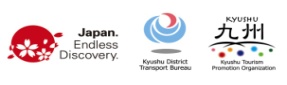 この度は、視察にご参加頂き、誠に有難うございました。日本国　九州への誘客に向けて、皆様のご意見を頂戴出来れば幸いです。※以下の項目にお答えください1. あなたの所属するメディア、発信媒体は何ですか？□　ＴＶ　　  □　ラジオ　  　□　新聞    □　旅行関係誌　□ ブロガー   　□ ソーシャルネットワーク　□　その他（　　　　　　　　　　　　　　　　　　　　）2.　あなたの所属する（発信する）媒体がターゲットとする年齢層を教えてください（複数回答可）□学生　　　□20代男性会社員　　  □　30代男性会社員　  　□　40代男性会社員    □ 50代以上男性会社員   　□　20代OL　　  □　30代OL　  　□　40代OL    □ 主婦　　　□エグゼクティブクラス３.あなたの所属する（発信する）媒体の視聴者や読者が、旅行に関して関心があると思われる項目を教えてください（複数回答可）□　人が親切　　□　ホスピタリティあふれるサービス　　□　都会的　　□　田舎　　□　日本の歴史を感じさせる建造物□　日本の伝統的な文化　　□　清潔でキレイな街　　□　大自然　□　田園風景　　□　食事□　温泉　　□　火山　　□　離島　　□　旅館/ホテル　　□　ショッピング　　□　スポーツ（登山、トレッキング含む）□　テーマパーク　　□　治安の良さ　　□　物価の高さ　□　先端的産業や先端技術の集積　□　進んだ環境への取り組み□　特にない　　　□　その他　（　　　　　　　　　　　　　　　　　　　　　　　　　　　　　　　　　　）４. 九州のイメージは何ですか？　（複数回答可）□　人が親切　　□　ホスピタリティあふれるサービス　　□　都会的　　□　田舎　　□　日本の歴史を感じさせる建造物□　日本の伝統的な文化　　□　清潔でキレイな街　　□　大自然　□　田園風景　　□　おいしい食事□　温泉　　□　火山　　□　離島　　□　旅館　　□　ショッピング　　□　スポーツ（登山、トレッキング含む）□　テーマパーク　　□　治安の良さ　　□　物価の高さ　□　先端的産業や先端技術の集積　□　進んだ環境への取り組み　□　特にない　　　□　その他　（　　　　　　　　　　　　　　　　　　　　　　　　　　　　　　　　　　）５. 九州の観光地としての評価を教えてください□　かなり高い　　□　やや高い　　□　あまり高くない　　□　低い⇒その理由となる項目を教えてください（複数回答可）□　ホスピタリティ　□　歴史・文化　□　自然　□　食事　□　温泉　□　宿泊施設　□　レジャー・ショッピング　□　物価□　その他（　　　　　　　　　　　　　　　　　　　　　　　　　　　　　　　　　　　　　　　　　　　　　　）６. 九州が観光地として、日本の他地域より優れている、または劣っていると思われる場合、その地域と理由を教えてください（　　　　　　　　　　　）と比較して（　　　　　　　　　　　　　　　　　　　　　　　　　　　　　　　　　　　　　　　　　）が優れている（　　　　　　　　　　　）と比較して（　　　　　　　　　　　　　　　　　　　　　　　　　　　　　　　　　　　　　　　　　）が劣っている７.海外の情報を取り上げる場合、日本のライバルとなる国はどこですか　　　　（　　　　　　　　　　　　　　　　　　　　　　）⇒その理由（　　　　　　　　　　　　　　　　　　　　　　　　　　　　　　　　　　　　）８. 過去５年間に九州の情報をあなたの所属するメディアで取り上げたことがありますか？□　はい　　　　　□　いいえ⇒「はい」と答えた方。それはどのような内容のものですか？□　歴史・文化　□　自然　□　食事　□　温泉　□　宿泊施設　□　レジャー・ショッピング　□　交通⇒具体的に教えてください：（　　　　　　　　　　　　　　　　　　　　　　　　　　　　　　　　　　　　　　　　　　　　　　　）□　その他（　　　　　　　　　　　　　　　　　　　　　　　　　　　　　　　　　　　　　　　　　　　　　　　　　　　　　）９. 九州の情報をあなたの所属するメディアで取り上げる場合、九州のいつの時期を取り上げたいですか？□　3～5月（春）　　□　6～8月（夏）　　□　9～11月（秋）　　□　12～2月（冬）　　□通年⇒その理由（　　　　　　　　　　　　　　　　　　　　　　　　　　　　　　　　　　　　　　　　　　　　　　　　　　　　　　　　）1０.今後、九州の情報をあなたの所属するメディアで取り上げてもらうためには、どのようなことが必要だと思いますか？　　　（　　　　　　　　　　　　　　　　　　　　　　　　　　　　　　　　　　　　　　　　　　　　　　　　　　　　　　　　　　　　　　　　　　　　）1１.視聴者や読者から「九州」に興味を持ってもらうためには何が必要だと思いますか？（１つ選んでください）□　メディアでのPR□　メディアと旅行社のタイアップ□　有名人を起用したPRの企画□　街頭での観光プロモーション□　旅行博覧会への出展強化□　九州の観光説明会の開催強化